Gift Aid DeclarationMake your donation go further for older peopleWhere to send your donationsPlease make cheques payable to Age UK West Sussex, Brighton & Hove and send all donations, 
along with this form to: The Fundraising Team, AUKWSBH, The Laburnum Centre, Lyon Street, Bognor Regis, PO21 1UX.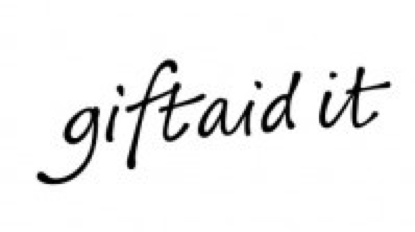 If you are a UK taxpayer please allow Age UK West Sussex Brighton & Hove to boost your donation by 25p for every £1 you donate. Please tick the relevant boxes below: Yes, I am happy for (please tick all that apply) this gift    all my gifts in the last 4 years    and all gifts in the future    that I make to Age UK West Sussex Brighton & Hove to be treated as Gift Aid donations.  I confirm that I am a UK taxpayer and understand that if I pay less Income Tax and/or Capital Gains Tax than the amount of Gift Aid claimed on all my donations in that tax year it is my responsibility to pay any difference. If you pay Income Tax at the higher or additional rate and want to receive the additional tax relief due to you, you must include all your Gift Aid donations on your Self-Assessment tax return or ask HM Revenue and Customs to adjust your tax code. Gift Aid is reclaimed by Age UK 
West Sussex Brighton & Hove from the tax you pay for the current tax year.  Please notify Age UK West Sussex Brighton & Hove if you want 
to cancel this declaration, or if you change your name or home address, or no longer pay sufficient tax on your income and/or capital gains.Keeping in touchAge UK West Sussex, Brighton & Hove would like to contact you from time to time about the vital work we do for local older people and opportunities to support us. We will never sell your data and we will keep your data safe and secure in line with Data Protection regulations. Please tell us what you want to receive and how you would prefer to hear from us:You can change your preferences at any time by emailing fundraising@ageukwsbh.org.uk or by calling us on 01903 792 211.  For further details on how your data is used and stored please see our privacy policy: www.ageukwsbh.org.uk/privacy-policyTitleForenameSurnameHome addressPostcodeTelephoneMobileEmailSignatureDateWhat would you like to receive:Your communication preferences I would like to receive your magazine / newsletterPost I would like to hear about campaigns and fundraisingEmail I would like to hear about eventsPhone I would like to hear about services and supportSMS I am interested in volunteering